ระเบียบวาระการประชุม คณะกรรมการประสานงานสาธารณสุขระดับจังหวัด (คปสจ.) จังหวัดตราดครั้งที่ 12/ ๒๕63   วันอังคารที่ 29 ธันวาคม ๒๕63  เวลา ๑๓.3๐ - ๑๖.๓๐น.ณ ห้องประชุมพลอยแดงค่าล้ำ สำนักงานสาธารณสุขจังหวัดตราด  ระเบียบวาระก่อนการประชุม    จากกลุ่มงานส่งเสริมสุขภาพการมอบรางวัลกิจกรรมโครงการ ก้าวท้าใจ season 2  ของกรมอนามัย กระทรวงสาธารณสุขตามที่กรมอนามัย กระทรวงสาธารณสุข ได้ดำเนินโครงการก้าวท้าใจ Season 2  ต้านภัย            โควิด – 19 (วิ่ง 60 วัน 6,000 กิโลแคลอรี่) เพื่อให้คนไทยสุขภาพดี ห่างไกลโรค  ในวันที่ 1 กรกฎาคม – 29 สิงหาคม 2563 ที่ผ่านมา นั้น   จังหวัดตราด ได้รับรางวัลทั้งหมด จำนวน  3  รางวัล   ขอเรียนเชิญนายแพทย์สาธารณสุขจังหวัดตราด เป็นประธานในการมอบโล่รางวัล  ดังนี้1)  รางวัลอัตราการเข้าร่วมกิจกรรมก้าวท้าใจ Season 2 ของ อสม. อันดับที่ 7 ของประเทศ	2)   รางวัลจำนวนการเข้าร่วมกิจกรรมก้าวท้าใจ Season 2 ของ อสม. มากกว่าร้อยละ 50 อันดับที่ 12ของประเทศ	3)  รางวัลจังหวัดที่มีอัตราการเข้าร่วมกิจกรรมก้าวท้าใจ season 2  ของประชาชนอันดับที่ 6  ของประเทศขอเชิญผู้รับมอบรางวัล  2  ท่าน  คือ นางอังคณา  ทองโชติ  ประธานชมรม อสม.จังหวัดตราด   และ นายสุรชัย เจียมกูล นักวิชาการสาธารณสุขเชี่ยวชาญ (ด้านส่งเสริมพัฒนา) สำนักงานสาธารณสุขจังหวัดตราด เป็นผู้แทนสำนักงานสาธารณสุขจังหวัดตราด ในการรับรางวัล	กลุ่มงานบริหารทรัพยากรบุคคล ขอแสดงความยินดี กับผู้ดำรงตำแหน่งนักวิชาการสาธารณสุข ระดับชำนาญการพิเศษ ในสำนักงานสาธารณสุขจังหวัด  จำนวน  2 ท่าน   	ผู้ดำรงตำแหน่งนักวิชาการสาธารณสุข ระดับชำนาญการพิเศษ  ได้แก่  นายอาวิภัช  ภาอุทัยศิริ   หัวหน้ากลุ่มงานประกันสุขภาพ  สำนักงานสาธารณสุขจังหวัดตราด  และ  นางกัญญา  เชื้อเงิน  กลุ่มงานพัฒนาคุณภาพและบริการ  สำนักงานสาธารณสุขจังหวัดตราดระเบียบวาระที่ ๑ : เรื่อง ประธานแจ้งให้ที่ประชุมทราบ  	๑.๑ เรื่องแจ้งให้ทราบ จากการประชุมหัวหน้าส่วนราชการจังหวัดตราด       ๑.2 เรื่องแจ้งให้ทราบ จากการประชุมกระทรวงสาธารณสุข/เขตสุขภาพที่ 6/ สปสช.เขต 6 ระยอง และการประชุม อื่นๆ       		1.2.1 สรุปการประชุมคณะกรรมการเขตสุขภาพที่ ๖     			1.2.2 สรุปการประชุมคณะอนุกรรมการหลักประกันสุขภาพเขต 6 ระยอง  	 ระเบียบวาระที่ ๒ เรื่อง รับรองรายงานการประชุมครั้งที่  11/๒๕63   (เอกสารหมายเลข 1)	กลุ่มงานพัฒนายุทธศาสตร์สาธารณสุข ฝ่ายเลขานุการการประชุม คปสจ. ได้จัดทำรายงานการประชุม คปสจ. ตราด ครั้งที่ 11/๒๕63 วันอังคารที่ 1 ธันวาคม พ.ศ. 2563 ไว้ใน Website www.trathealth.com ของสำนักงานสาธารณสุขจังหวัดตราด และแจ้งให้ คปสจ.ทุกท่านทราบ ผ่านทาง line  หากมีข้อแก้ไข โดยขอให้แจ้งกลับมายังฝ่ายเลขาฯ ภายใน วันจันทร์ที่  28 ธันวาคม  2563ระเบียบวาระที่ 3  เรื่อง สืบเนื่องมาจากการประชุมครั้งที่  11/25633.1 เรื่องติดตามผลการดำเนินงาน การก่อสร้างห้องฉุกเฉิน (ER) รพ.เขาสมิง3.2 รายงานการดำเนินการจัดซื้อจัดจ้างงบลงทุน ปีงบประมาณ 2563 (รายการกันเงินเหลื่อมปี)   (เอกสารหมายเลข 2)3.3 รายงานการดำเนินการจัดซื้อจัดจ้างงบลงทุน ปีงบประมาณ 2564  (เอกสารหมายเลข  3) ,   ( เอกสารหมายเลข  4)ระเบียบวาระที่ 4  เรื่อง แจ้งเพื่อทราบ จากคณะกรรมการประสานงานสาธารณสุขระดับจังหวัด (คปสจ.) จังหวัดตราด4.1 เรื่อง แจ้งจากชมรม อสม.จังหวัดตราด     4.2 เรื่อง แจ้งให้ทราบจากกองสาธารณสุขและสิ่งแวดล้อม เทศบาลเมืองตราด   - ติดราชการ - 	4.3 เรื่อง แจ้งให้ทราบจาก ศตม.ที่ ๖.๔ ตราด     4.4 เรื่อง แจ้งให้ทราบจากด่านควบคุมโรคติดต่อระหว่างประเทศ พรมแดนบ้านหาดเล็ก จังหวัดตราด   	4.5 เรื่อง แจ้งให้ทราบจากโรงพยาบาลตราด      4.6 เรื่อง แจ้งให้ทราบจากปฏิบัติหน้าที่นายแพทย์เชี่ยวชาญ (ด้านเวชกรรมป้องกัน)4.7 เรื่อง แจ้งให้ทราบจากนักวิชาการสาธารณสุขเชี่ยวชาญ (ด้านส่งเสริมพัฒนา)	         4.8 เรื่อง แจ้งให้ทราบจากนักทรัพยากรบุคคลชำนาญการพิเศษ4.9 เรื่อง แจ้งให้ทราบจากกลุ่มงานพัฒนายุทธศาสตร์สาธารณสุข  	4.9.1 เรื่องรับตรวจราชการ และนิเทศงาน กรณีปกติ รอบที่ 1/2564 เขตสุขภาพที่ 6(เอกสารหมายเลข 5)		4.9.2 ความก้าวหน้าการใช้จ่ายงบประมาณ  ประจำปีงบประมาณ 2564   (เอกสารหมายเลข 6)4.10 เรื่อง แจ้งให้ทราบจากกลุ่มงานบริหารทรัพยากรบุคคล            4.10.1 การย้ายออนไลน์ รอบวันที่ 1 สิงหาคม 2564   (เอกสารหมายเลข 7)	          ซึ่งทางสำนักงานปลัดกระทรวงสาธารณสุขได้กำหนดระยะเวลาให้หน่วยต้นทางดำเนินการตรวจสอบคุณสมบัติของผู้ขอย้ายและบันทึกข้อมูลผู้ยื่นขอย้ายในระบบย้าย ภายใน 15 มีนาคม 2564 ดังนั้นเพื่อเป็นการดำเนินการเป็นไปตามรอบที่ สป.กำหนดงานบริหารทรัพยากรบุคคล สสจ.ตราด ขอแจ้งให้ทุกหน่วยงานดำเนินการพิจารณา และส่งเอกสารการขอย้าย มายังกลุ่มงานบริหารทรัพยากรบุคคล สสจ.ตราด ภายในวันที่ 20 มกราคม 2564  ดังนี้ ใบขอย้าย รายงานการประชุมที่มีผลพิจารณาให้ย้ายได้ 	4.11 เรื่อง แจ้งให้ทราบจากกลุ่มงานควบคุมโรคติดต่อ  4.11.1 สถานการณ์โรคไวรัส COVID-19  และมาตรการป้องกัน ควบคุมโรค 	4.12 เรื่อง แจ้งให้ทราบจากกลุ่มงานควบคุมโรคไม่ติดต่อ สุขภาพจิตและยาเสพติด          		4.12.1 การเตรียมความพร้อมช่วงเทศกาลปีใหม่ 2564   วันที่ 29 ธันวาคม 2563 - 4 มกราคม 2564   (เอกสารหมายเลข 8)	4.14 เรื่อง แจ้งให้ทราบจากกลุ่มงานอนามัยสิ่งแวดล้อม   (เอกสารหมายเลข 9)	4.14.1 ผลการดำเนินงานตามโครงการตามแผนปฏิบัติราชการประจำปีงบประมาณ พ.ศ. 2564 ของจังหวัด โครงการพัฒนาอาหารปลอดภัยจังหวัดตราดเพื่อการท่องเที่ยวเชิงสุขภาพรองรับสังคมผู้สูงวัย ปีงบประมาณ พ.ศ.2564 	4.14.2 สถานการณ์ภาวะสุขภาพที่อาจได้รับผลกระทบจากฝุ่น PM2.5 ในจังหวัดตราด	4.15 เรื่อง แจ้งให้ทราบจากโรงพยาบาลชุมชน   4.16 เรื่อง แจ้งให้ทราบจากสำนักงานสาธารณสุขอำเภอ	4.17 เรื่อง แจ้งให้ทราบจากชมรมผู้อำนวยการโรงพยาบาลส่งเสริมสุขภาพตำบล จังหวัดตราดระเบียบวาระที่ 5 เรื่อง เพื่อพิจารณา		กลุ่มงานบริหารทรัพยากรบุคคล       5.1 พิจารณาการจัดสรรนักเรียนทุน ที่จะจบปีการศึกษา2563 (เข้าศึกษา ปี 2560 จบการศึกษา  2564) ดังนี้    (เอกสารหมายเลข 7 )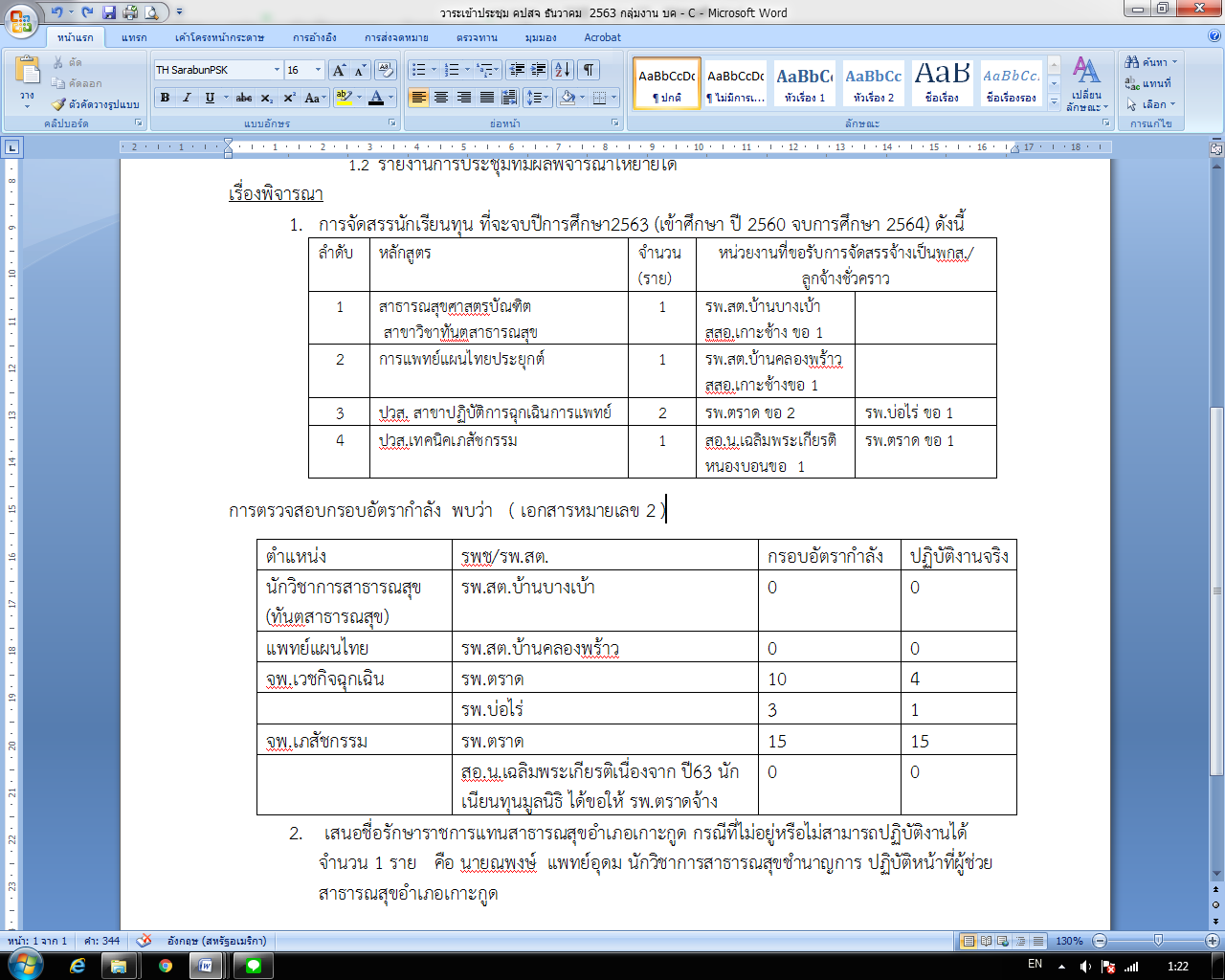 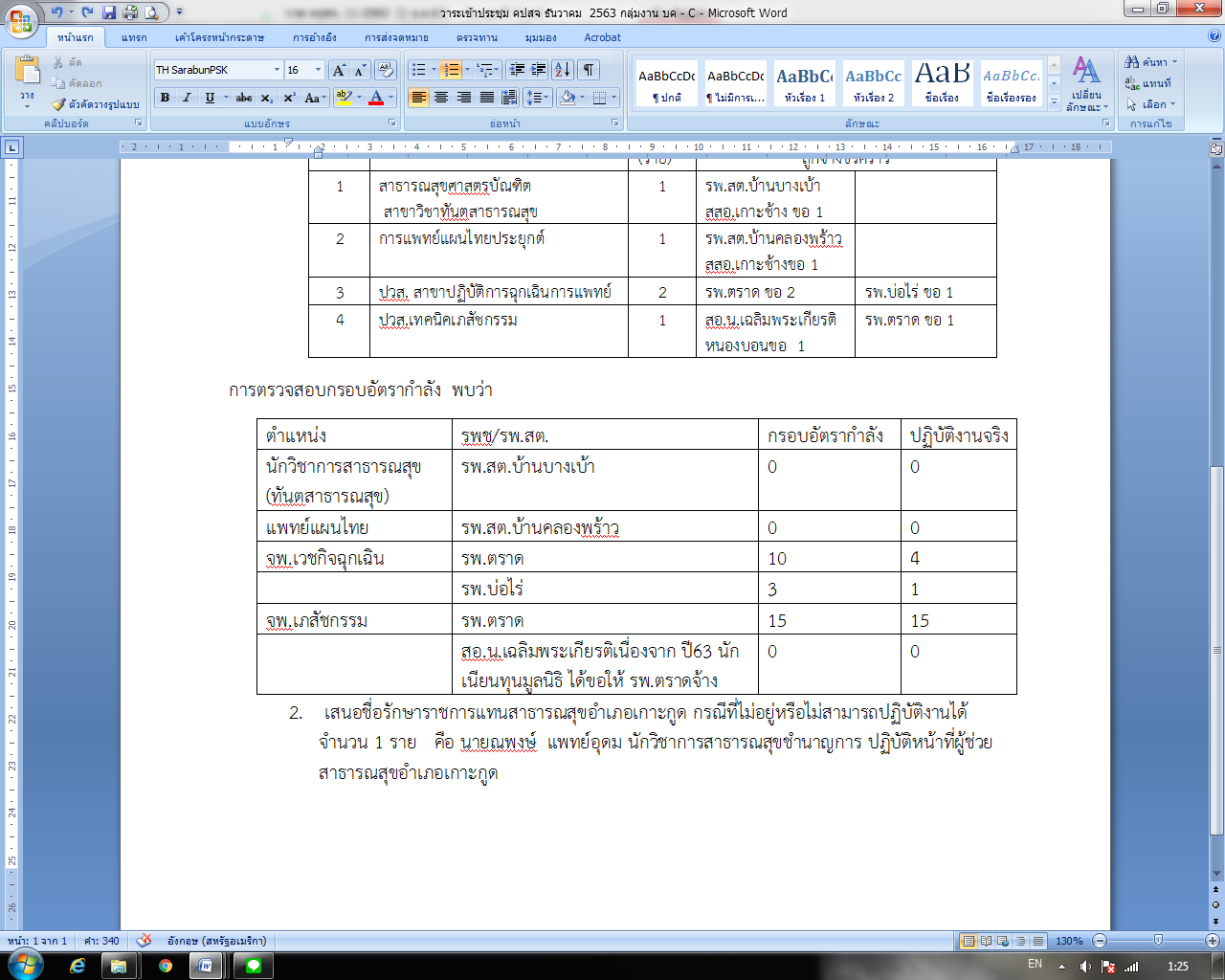 5.2 เสนอชื่อรักษาราชการแทนสาธารณสุขอำเภอเกาะกูด กรณีที่ไม่อยู่หรือไม่สามารถปฏิบัติงานได้ จำนวน 1 ราย   คือ นายณพงษ์  แพทย์อุดม นักวิชาการสาธารณสุขชำนาญการ ปฏิบัติหน้าที่ผู้ช่วยสาธารณสุขอำเภอเกาะกูดระเบียบวาระที่ 6 เรื่องอื่น            	แจ้งตามแผนกำหนดวันประชุม คปสจ.ตราด  ครั้งที่ 1/2564  ประจำเดือนมกราคม ๒๕๖4              ในวันศุกร์ที่  29  มกราคม  ๒๕๖4   ณ  ห้องประชุมพลอยแดงค่าล้ำ สำนักงานสาธารณสุขจังหวัดตราด